Figure 7.1The Triangle “Within You” For TransformingPoint C =Energy Conciousness of Your Transformed, Integratedand Whole Three-Dimensional I Multi-Dimensional SelfC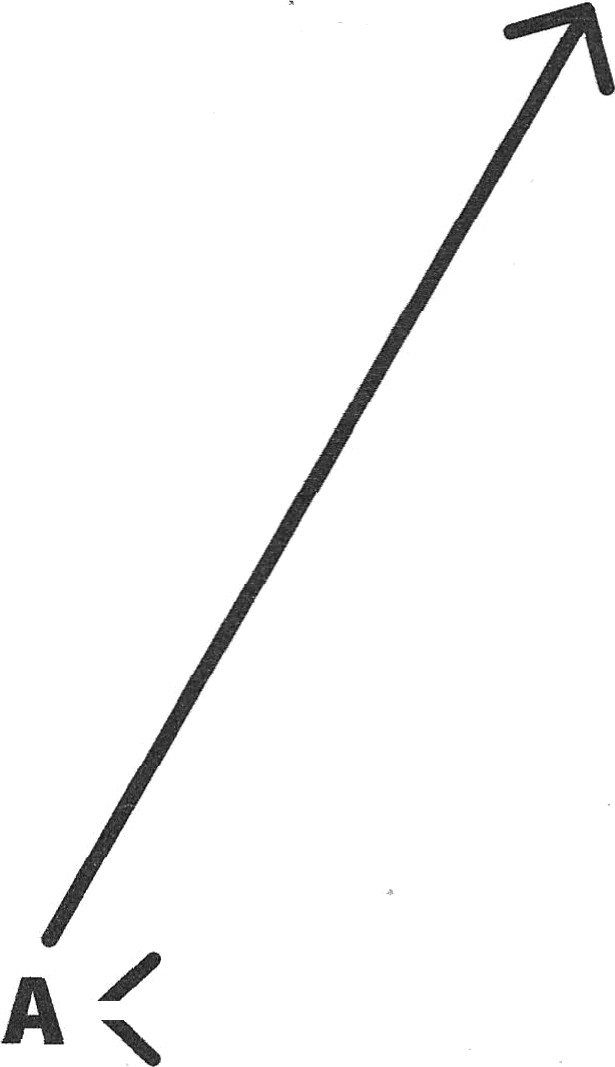 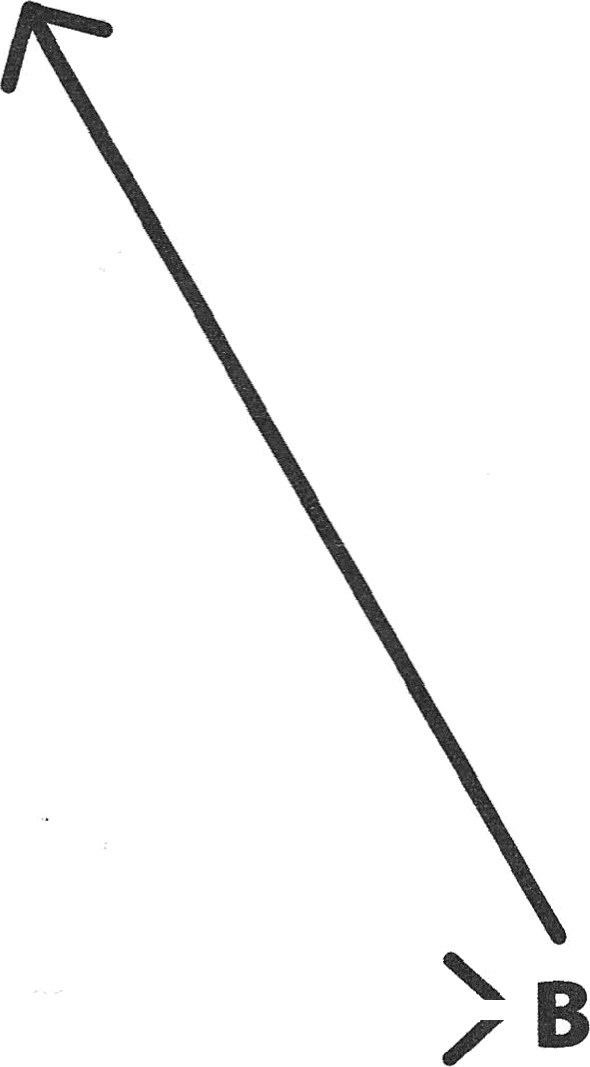 PointA=	PointB=Energy “Conciousness”	Energy “Conciousness”of Your Physical,	of Separation or3-Dimensional Self		“Denied” Aspect of Multi-Dimensional Self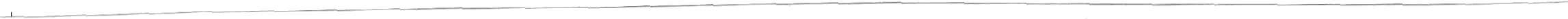 